РОССИЙСКАЯ ФЕДЕРАЦИЯИвановская область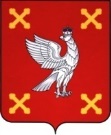 Администрация  Шуйского муниципального районаПОСТАНОВЛЕНИЕот ___________ № _____
Об утверждении муниципальной программы «Развитие культуры в Шуйском муниципальном районе»В соответствии со статьей 179 Бюджетного кодекса Российской Федерации, постановлением Администрации Шуйского муниципального района от 08.08.2023 № 456-п «О порядке разработки и реализации муниципальных программ Шуйского муниципального района», постановлением Администрации Шуйского муниципального района от 31.10.2023 № 661-п «Об утверждении Перечня муниципальных программ Шуйского муниципального района» Администрация Шуйского муниципального района постановляет:1. Утвердить муниципальную программу «Развитие культуры в Шуйском муниципальном районе» (прилагается).2. Постановление Администрации Шуйского муниципального района от 16.12.2022 № 841-п «Развитие культуры в Шуйском муниципальном районе» признать утратившим силу с 01.01.2024 года.3. Контроль за исполнением настоящего постановления возложить на первого заместителя главы администрации Соколову О.А.4. Настоящее постановление вступает в силу с момента официального опубликования и распространяет свое действие на правоотношения, возникающие  с 01.01.2024 года.Глава Шуйского муниципального района                                С.А. БабановПриложениек постановлению Администрации Шуйского муниципального районаот __________ № ______ПАСПОРТмуниципальной программы «Развитие культуры в Шуйском муниципальном районе»1. Основные положения2. Показатели муниципальной программы3. Перечень структурных элементов муниципальной программы4. Параметры финансового обеспечения реализациимуниципальной программы Стратегические приоритеты в сфере реализации муниципальной программыВ Шуйском муниципальном районе функционируют два учреждения культуры, подведомственные администрации Шуйского муниципального района, которые являются юридическими лицами и осуществляют свою деятельность в соответствии с действующим законодательством Российской Федерации (далее учреждения культуры):1.Муниципальное учреждение «Координационно-методический центр культуры и народного творчества Шуйского муниципального района» (МУ КМЦКНТ ШМР);2. Муниципальное автономное учреждение культуры «Межпоселенческое библиотечное объединение Шуйского муниципального района» (МАУК МБО ШМР).МУ КМЦКНТ ШМР ежегодно проводится более 500 мероприятий. Это межмуниципальный	 фестиваль «Поет село мое родное»,  межпоселенческие фестивали «Театральная Глубинка», «Салют Победы», концерты, тематические мероприятия, конкурсы, акции и др. 	В мероприятиях принимают участие более 20 тысяч человек. 	Для обслуживания населения района в МУ КМЦКНТ ШМР имеется микроавтобус «Газель» на 16 посадочных мест.	Книжный фонд библиотеки составляет более 110 тысяч экземпляров. Число пользователей услугами  библиотек составляет более 7500 читателей. Число посещений - более 56 тысяч раз. Для пользователей библиотек ежегодно проводятся  различные мероприятия и акции: «Библионочь», «Большой губернский диктант», «Дарите книги с любовью» и др. Регулярно в библиотеках организуются книжные выставки.	Учреждения культуры и их сотрудники принимают участие в конкурсах, фестивалях различного уровня, достойно представляя район.В целях расширения аудитории и предоставления возможности каждому более подробно познакомиться с культурой Шуйского муниципального района в сети Интеренет созданы официальные сайты учреждений культуры, Ютуб-канал «Центр культуры Шуйского района», группы в социальных сетях Одноклассники и ВКонтакте, которые постоянно наполняются контентом – новости культуры, выступления творческих коллективов района, мастер-классы, записи конкурсов и фестивалей, концертных и тематических программ, архивные записи прошлых лет, информации о книжных новинках, выставках и др. Реализация Программы позволит:повысить качество проводимых мероприятий и оказания услуг;разнообразить формы работы с различными слоями населения;укрепить материально-техническую базу учреждений культуры;увеличить и разнообразить книжный фонд.Основными проблемами при реализации программы являются: - недостаток квалифицированных кадров;- увеличение расходов на содержание информационно- методической и материально-технической базы.	Целью муниципальной программы является формирование единого культурного пространства, создание условий для выравнивания доступа населения к  культурным ценностям, информационным ресурсам и пользованию услугами учреждений культуры,  повышение культурной привлекательности Шуйского муниципального район.	Достижение этой цели Программа предполагает решение следующих задач: - организация библиотечного, библиографического и информационного обслуживания физических и юридических лиц;- создание условий  для сохранения и развития культурного потенциала Шуйского муниципального района.	Для достижения намеченной цели и решения поставленных задач в рамках Программы  предусматривается реализация следующих основных мероприятий:- обеспечение персоналом учреждений культуры (заработная плата сотрудников МАУК МБО ШМР, МУ КМЦКНТ ШМР);- обеспечение деятельности учреждения культуры;- комплектование книжных фондов МАУК МБО ШМР;- организация и проведение культурно-массовых мероприятий.Сведения о порядке сбора информации и методике расчетапоказателя муниципальной программы Шуйского муниципального района                                                                                                           Приложение 1к муниципальной программе «Развитие культуры в Шуйском муниципальном районе»ПАСПОРТ ведомственного проекта«Библиотечно-информационное обслуживание населения в Шуйском муниципальном районе»1. Основные положения2. Цель и показатели проекта3. Задачи и результаты проекта4. Финансовое обеспечение реализации проекта5. Перечень методик расчета показателей проектаПриложениек паспорту проекта  «Библиотечно-информационное обслуживание населения»ПЛАНмероприятий по реализации проектаПриложение 2к муниципальной программе«Развитие культуры в Шуйском муниципальном районе»ПАСПОРТ ведомственного проекта«Сохранение и развитие культурного потенциала Шуйского муниципального района»1. Основные положения2. Цель и показатели проекта3. Задачи и результаты проекта4. Финансовое обеспечение реализации проекта5. Перечень методик расчета показателей проектаПриложениек паспорту проекта                                                                                                                                             «Сохранение и развитие культурного потенциала»ПЛАНмероприятий по реализации проектаКуратор муниципальной программы Соколова О.А., первый заместитель главы администрации Шуйского муниципального района Ответственный исполнитель муниципальной программы Асташина Н.В., начальник отдела социально-культурной политики Срок реализации2024-2026 гг.Цели муниципальной программы Формирование единого культурного пространства, создание условий для сохранения и развития культурного потенциала Шуйского муниципального районаНаправления  муниципальной программы 1. Библиотечно-информационное обслуживание населения 2. Сохранение и развитие культурного потенциала Объемы финансового обеспечения 45 071 746,92 руб.Перечень направлений, соответствующих стратегическим целям социально-экономического развития Шуйского муниципального района Сохранение и укрепление культурных и исторических традиций, определяющих самобытность Шуйского муниципального района, а также создание больших возможностей для развития новых или недостаточно развитых областей культуры в районе. №п/пНаименование показателя Единица измерения (по ОКЕИ)Базовое значение (прогноз на 2023)Значения показателейЗначения показателейЗначения показателейОтветственный за достижение показателя Связь с показателями стратегических целей  №п/пНаименование показателя Единица измерения (по ОКЕИ)Базовое значение (прогноз на 2023)202420252026Ответственный за достижение показателя Связь с показателями стратегических целей 12         345       6      789Цель муниципальной программы  «Формирование единого культурного пространства, создание условий для сохранения и развития культурного потенциала Шуйского муниципального район»Цель муниципальной программы  «Формирование единого культурного пространства, создание условий для сохранения и развития культурного потенциала Шуйского муниципального район»Цель муниципальной программы  «Формирование единого культурного пространства, создание условий для сохранения и развития культурного потенциала Шуйского муниципального район»Цель муниципальной программы  «Формирование единого культурного пространства, создание условий для сохранения и развития культурного потенциала Шуйского муниципального район»Цель муниципальной программы  «Формирование единого культурного пространства, создание условий для сохранения и развития культурного потенциала Шуйского муниципального район»Цель муниципальной программы  «Формирование единого культурного пространства, создание условий для сохранения и развития культурного потенциала Шуйского муниципального район»Цель муниципальной программы  «Формирование единого культурного пространства, создание условий для сохранения и развития культурного потенциала Шуйского муниципального район»Цель муниципальной программы  «Формирование единого культурного пространства, создание условий для сохранения и развития культурного потенциала Шуйского муниципального район»Цель муниципальной программы  «Формирование единого культурного пространства, создание условий для сохранения и развития культурного потенциала Шуйского муниципального район»1.Число посещений библиотекпосещение75600756007560075600МАУК МБО ШМР2.Количество участников культурно-массовых мероприятийчел.10560123201584017600МУ КМЦКНТ ШМР№п/пЗадачи структурного элемента Краткое описание ожидаемых эффектов от реализации задачи структурного элемента Краткое описание ожидаемых эффектов от реализации задачи структурного элемента Связь с показателями 1.Направление «Библиотечно-информационное обслуживание населения»Направление «Библиотечно-информационное обслуживание населения»Направление «Библиотечно-информационное обслуживание населения»Направление «Библиотечно-информационное обслуживание населения»1.1.Ведомственный проект «Библиотечно-информационное обслуживание населения в Шуйском муниципальном районе» (Куратор – Асташина Н.В.)Ведомственный проект «Библиотечно-информационное обслуживание населения в Шуйском муниципальном районе» (Куратор – Асташина Н.В.)Ведомственный проект «Библиотечно-информационное обслуживание населения в Шуйском муниципальном районе» (Куратор – Асташина Н.В.)Ведомственный проект «Библиотечно-информационное обслуживание населения в Шуйском муниципальном районе» (Куратор – Асташина Н.В.)Ответственный за реализацию: МАУК МБО ШМРОтветственный за реализацию: МАУК МБО ШМРСрок реализации: 2024-2026 гг.Срок реализации: 2024-2026 гг.1.1.1.Организация библиотечного, библиографического и информационного обслуживания физических и юридических лиц.Создание условий для повышения качества, разнообразия и доступности услуг муниципальных библиотек.Создание условия для устойчивого развития библиотечной сети, обеспечивающей реализацию конституционных прав граждан на свободный доступ к информации, их приобщение к ценностям российской и мировой культуры, практическим и фундаментальным знаниям.Создание условий для повышения качества, разнообразия и доступности услуг муниципальных библиотек.Создание условия для устойчивого развития библиотечной сети, обеспечивающей реализацию конституционных прав граждан на свободный доступ к информации, их приобщение к ценностям российской и мировой культуры, практическим и фундаментальным знаниям.Число посещений библиотек
2Направление «Сохранение и развитие культурного потенциала» Направление «Сохранение и развитие культурного потенциала» Направление «Сохранение и развитие культурного потенциала» Направление «Сохранение и развитие культурного потенциала» 2.1.Ведомственный проект «Сохранение и развитие культурного потенциала Шуйского муниципального района» (Куратор – Асташина Н.В.)Ведомственный проект «Сохранение и развитие культурного потенциала Шуйского муниципального района» (Куратор – Асташина Н.В.)Ведомственный проект «Сохранение и развитие культурного потенциала Шуйского муниципального района» (Куратор – Асташина Н.В.)Ведомственный проект «Сохранение и развитие культурного потенциала Шуйского муниципального района» (Куратор – Асташина Н.В.)Ответственный за реализацию: МУ КМЦКНТ ШМРОтветственный за реализацию: МУ КМЦКНТ ШМРСрок реализации: 2024-2026 гг.Срок реализации: 2024-2026 гг.2.1.l.Создание условий для сохранения и развития культурного потенциала Шуйского муниципального районаСоздание условий для повышения качества, разнообразия и доступности услуг муниципального учреждения культуры.Увеличение охвата населения услугами учреждения культурыСоздание условий для повышения качества, разнообразия и доступности услуг муниципального учреждения культуры.Увеличение охвата населения услугами учреждения культурыКоличество участников культурно-массовых мероприятийНаименование муниципальной программы, структурного элемента / источник финансового обеспечения Объем финансового обеспечения по годам реализации, рублейОбъем финансового обеспечения по годам реализации, рублейОбъем финансового обеспечения по годам реализации, рублейОбъем финансового обеспечения по годам реализации, рублейНаименование муниципальной программы, структурного элемента / источник финансового обеспечения 202420252026Всего12345Муниципальная программа (всего), в том числе:15 045 530,6415 045 632,6414 980 583,6445 071 746,92бюджетные ассигнования, всего, в т.ч.:15 045 530,6415 045 632,6414 980 583,6445 071 746,92- федеральный бюджет 59 796,6859 890,600,00119 687,28- областной бюджет4 500,824 507,900,009 008,72- местный бюджет 14 981 233,1414 981 234,1414 980 583,6444 943 050,92Ведомственный проект «Библиотечно-информационное обслуживание населения в  Шуйском муниципальном районе» (всего), в том числе:9 148 621,469 148 723,469 083 674,4627 381 019,38бюджетные ассигнования, всего, в т.ч.:9 148 621,469 148 723,469 083 674,4627 381 019,38- федеральный бюджет 59 796,6859 890,600,00119 687,28- областной бюджет4 500,824 507,900,009 008,72- местный бюджет 9 084 323,969 084 324,969 083 674,4627 252 323,38Ведомственный проект «Сохранение и развитие культурного потенциала Шуйского муниципального района» (всего), в том числе:5 896 909,185 896 909,185 896 909,1817 690 727,54бюджетные ассигнования, всего, в т.ч.:5 896 909,185 896 909,185 896 909,1817 690 727,54- местный бюджет 5 896 909,185 896 909,185 896 909,1817 690 727,54N п/пНаименование показателяЕдиница измерения (по ОКЕИ)Методика расчета показателяИсточник получения информации1.Число посещений библиотекпосещениеЕжегодное предоставление МАУК МБО ШМР статистических данных в АИС "Статистическая отчетность отрасли" Статистическая отчетность форма 6-НКНаименование проектаБиблиотечно-информационное обслуживание населения в Шуйском муниципальном районеБиблиотечно-информационное обслуживание населения в Шуйском муниципальном районеБиблиотечно-информационное обслуживание населения в Шуйском муниципальном районеБиблиотечно-информационное обслуживание населения в Шуйском муниципальном районеКраткое наименование проектаБиблиотечно-информационное обслуживание населения Срок реализации проекта01.01.202431.12.2026Куратор проектаАсташина Н.В.Начальник отдела социально –культурной политикиНачальник отдела социально –культурной политикиНачальник отдела социально –культурной политикиСвязь с муниципальными программамиМуниципальная программа«Развитие культуры в Шуйском муниципальном районе»«Развитие культуры в Шуйском муниципальном районе»«Развитие культуры в Шуйском муниципальном районе»Формирование единого культурного пространства, создание условий для сохранения и развития культурного потенциала Шуйского муниципального районаФормирование единого культурного пространства, создание условий для сохранения и развития культурного потенциала Шуйского муниципального районаФормирование единого культурного пространства, создание условий для сохранения и развития культурного потенциала Шуйского муниципального районаФормирование единого культурного пространства, создание условий для сохранения и развития культурного потенциала Шуйского муниципального районаФормирование единого культурного пространства, создание условий для сохранения и развития культурного потенциала Шуйского муниципального районаФормирование единого культурного пространства, создание условий для сохранения и развития культурного потенциала Шуйского муниципального районаФормирование единого культурного пространства, создание условий для сохранения и развития культурного потенциала Шуйского муниципального районаФормирование единого культурного пространства, создание условий для сохранения и развития культурного потенциала Шуйского муниципального района N п/пНаименование показателяЕдиница измерения (по ОКЕИ)Базовое значение (прогноз на 2023)Период, годПериод, годПериод, годПризнак ключевого параметра (да/нет) N п/пНаименование показателяЕдиница измерения (по ОКЕИ)Базовое значение (прогноз на 2023)202420252026Признак ключевого параметра (да/нет)1.Число посещений библиотекпосещение75600756007560075600даN п/пНаименование задачи, результатаЕдиница измерения (по ОКЕИ)Период, годПериод, годПериод, годХарактеристика результатаТип результатаПризнак ключевого параметра (да/нет)N п/пНаименование задачи, результатаЕдиница измерения (по ОКЕИ)202420252026Характеристика результатаТип результатаПризнак ключевого параметра (да/нет)1.Организация библиотечного, библиографического и информационного обслуживания физических и юридических лицОрганизация библиотечного, библиографического и информационного обслуживания физических и юридических лицОрганизация библиотечного, библиографического и информационного обслуживания физических и юридических лицОрганизация библиотечного, библиографического и информационного обслуживания физических и юридических лицОрганизация библиотечного, библиографического и информационного обслуживания физических и юридических лицОрганизация библиотечного, библиографического и информационного обслуживания физических и юридических лицОрганизация библиотечного, библиографического и информационного обслуживания физических и юридических лицОрганизация библиотечного, библиографического и информационного обслуживания физических и юридических лиц1.1.Обеспечение персоналом учреждения культуры (заработная плата сотрудников МАУК МБО ШМР)руб.193001930019300Доведение средней заработной платы работников культуры до средней заработной платы в Ивановской областиВыполнение целевых показателейда1.2.Обеспечение деятельности учреждения культурыед.111Содержание и развитие материально-технической и информационно-методической базы  Выполнение условий по содержаниюда1.3.Комплектование книжных фондов МАУК МБО Шуйского муниципального районаэкз.108000108000108000Формирование и обновление книжных фондовКомплектование книжных фондовдаN п/пНаименование результата и источники финансирования Объем финансового обеспечения по годам реализации, рублей Объем финансового обеспечения по годам реализации, рублей Объем финансового обеспечения по годам реализации, рублей Всего, рублейN п/пНаименование результата и источники финансирования 202420252026Всего, рублей1.Организация библиотечного, библиографического и информационного обслуживания физических и юридических лицОрганизация библиотечного, библиографического и информационного обслуживания физических и юридических лицОрганизация библиотечного, библиографического и информационного обслуживания физических и юридических лицОрганизация библиотечного, библиографического и информационного обслуживания физических и юридических лицОрганизация библиотечного, библиографического и информационного обслуживания физических и юридических лиц1.1.Обеспечение персоналом учреждения культуры  (заработная плата сотрудников МАУК МБО ШМР) (всего), в том числе:7 305 157,447 305 157,447 305 157,4421 915 472,321.1.1.средства федерального  бюджета 0,000,000,000,001.1.2средства областного бюджета 0,000,000,000,001.1.3.средства местного бюджета7 305 157,447 305 157,447 305 157,4421 915 472,321.2.Обеспечение деятельности учреждения культуры(всего), в том числе:1 588 517,021 588 517,021 588 517,024 765 551,061.2.1.средства федерального  бюджета 0,000,000,000,001.2.2.средства областного бюджета 0,000,000,000,001.2.3.средства местного бюджета1 588 517,021 588 517,021 588 517,024 765 551,061.3.Комплектование книжных фондов МАУК МБО Шуйского муниципального района (всего), в том числе:254 947,00255 049,00190 000,00699 996,001.3.1Субсидия на комплектование книжных фондов, всего, в том числе:190 000,00190 000,00190 000,00570 000,001.3.1.1.средства федерального  бюджета 0,000,000,000,001.3.1.2средства областного бюджета 0,000,000,000,001.3.1.3.средства местного бюджета190 000,00190 000,00190 000,00570 000,001.3.2.Государственная поддержка на комплектование книжных фондов, всего, в том числе:64 947,0065 049,000,00129 996,001.3.2.1.средства федерального  бюджета 59 796,6859 890,600,00119 687,281.3.2.2.средства областного бюджета 4 500,824 507,900,009 008,729 008,721.3.2.3.средства местного бюджета649,50650,500,001 300,001 300,00Итого по проекту:Итого по проекту:9 148 621,469 148 723,469 083 674,4627 381 019,3827 381 019,38в том числе:средства федерального бюджетав том числе:средства федерального бюджета59 796,6859 890,600,00119 687,28119 687,28средства областного бюджетасредства областного бюджета4 500,824 507,900,009 008,729 008,72средства местного бюджетасредства местного бюджета9 084 323,969 084 324,969 083 674,4627 252 323,3827 252 323,38  N п/п Наименование показателяЕдиница измерения (по ОКЕИ)Методика расчета показателяИсточник получения информации1.Число посещений библиотекпосещениеЕжегодное предоставление МАУК МБО ШМР статистических данных в АИС "Статистическая отчетность отрасли" Статистическая отчетность форма 6-НКN п/пНаименование результата, контрольной точки, мероприятияСрок реализацииСрок реализацииОтветственный исполнительВид документа и характеристика результатаN п/пНаименование результата, контрольной точки, мероприятияначалоокончаниеОтветственный исполнительВид документа и характеристика результата1.Обеспечение персоналом учреждения культуры  (заработная плата сотрудников МАУК МБО ШМР)20242026МАУК МБО ШМР1.1.Контрольная точка «Доведение средней заработной платы работников культуры до средней заработной платы в Ивановской области»01.01.202431.12.2026МАУК МБО ШМРСоглашение2.Обеспечение деятельности учреждения культуры20242026МАУК МБО ШМР2.1.Контрольная точка «Содержание и развитие материально-технической и информационно-методической базы»01.01.202431.12.2026МАУК МБО ШМРКонтракты/соглашения/договоры3Комплектование книжных фондов МАУК МБО Шуйского муниципального района20242026МАУК МБО ШМР3.1.Контрольная точка «Обновление и увеличение книжных фондов»01.01.202431.12.2026МАУК МБО ШМРКонтракты/соглашения/договорыНаименование проектаСохранение и развитие культурного потенциала Шуйского муниципального районаСохранение и развитие культурного потенциала Шуйского муниципального районаСохранение и развитие культурного потенциала Шуйского муниципального районаСохранение и развитие культурного потенциала Шуйского муниципального районаКраткое наименование проектаСохранение и развитие культурного потенциала Шуйского муниципального районаСрок реализации проекта01.01.202431.12.2026Куратор проектаАсташина Н.В.Начальник отдела социально –культурной политикиНачальник отдела социально –культурной политикиНачальник отдела социально –культурной политикиСвязь с муниципальными программамиМуниципальная программаРазвитие культуры в Шуйском муниципальном районеРазвитие культуры в Шуйском муниципальном районеРазвитие культуры в Шуйском муниципальном районеФормирование единого культурного пространства, создание условий для сохранения и развития культурного потенциала Шуйского муниципального районаФормирование единого культурного пространства, создание условий для сохранения и развития культурного потенциала Шуйского муниципального районаФормирование единого культурного пространства, создание условий для сохранения и развития культурного потенциала Шуйского муниципального районаФормирование единого культурного пространства, создание условий для сохранения и развития культурного потенциала Шуйского муниципального районаФормирование единого культурного пространства, создание условий для сохранения и развития культурного потенциала Шуйского муниципального районаФормирование единого культурного пространства, создание условий для сохранения и развития культурного потенциала Шуйского муниципального районаФормирование единого культурного пространства, создание условий для сохранения и развития культурного потенциала Шуйского муниципального районаФормирование единого культурного пространства, создание условий для сохранения и развития культурного потенциала Шуйского муниципального района N п/пНаименование показателяЕдиница измерения (по ОКЕИ)Базовое значение(прогноз на 2023)Период, годПериод, годПериод, годПризнак ключевого параметра (да/нет) N п/пНаименование показателяЕдиница измерения (по ОКЕИ)Базовое значение(прогноз на 2023)202420252026Признак ключевого параметра (да/нет)1.Количество участников культурно-массовых мероприятийчел.10560123201584017600даN п/пНаименование задачи, результатаЕдиница измерения (по ОКЕИ)Период, годПериод, годПериод, годХарактеристика результатаТип результатаПризнак ключевого параметра (да/нет)N п/пНаименование задачи, результатаЕдиница измерения (по ОКЕИ)202420252026Характеристика результатаТип результатаПризнак ключевого параметра (да/нет)1.Создание условий для сохранения и развития культурного потенциала Шуйского муниципального районаСоздание условий для сохранения и развития культурного потенциала Шуйского муниципального районаСоздание условий для сохранения и развития культурного потенциала Шуйского муниципального районаСоздание условий для сохранения и развития культурного потенциала Шуйского муниципального районаСоздание условий для сохранения и развития культурного потенциала Шуйского муниципального районаСоздание условий для сохранения и развития культурного потенциала Шуйского муниципального районаСоздание условий для сохранения и развития культурного потенциала Шуйского муниципального районаСоздание условий для сохранения и развития культурного потенциала Шуйского муниципального района1.1.Обеспечение персоналом учреждения культуры (заработная плата сотрудников МУ КМЦКНТ ШМР)руб.202002020020200Доведение средней заработной платы работников культуры до средней заработной платы в Ивановской областиВыполнение целевых показателейда1.2. Обеспечение деятельности учреждения культурыед.111Содержание и развитие материально-технической и информационно-методической базы  Выполнение условий по содержаниюда1.3.Организация и проведение культурно-массовых мероприятийед.788385Увеличение количества и качества культурно-массовых мероприятийВыполнение целевых показателейдаN п/пНаименование результата и источники финансирования Объем финансового обеспечения по годам реализации, рублей Объем финансового обеспечения по годам реализации, рублей Объем финансового обеспечения по годам реализации, рублей Всего, рублейN п/пНаименование результата и источники финансирования 202420252026Всего, рублей1.Создание условий для сохранения и развития культурного потенциала Шуйского муниципального района	Создание условий для сохранения и развития культурного потенциала Шуйского муниципального района	Создание условий для сохранения и развития культурного потенциала Шуйского муниципального района	Создание условий для сохранения и развития культурного потенциала Шуйского муниципального района	Создание условий для сохранения и развития культурного потенциала Шуйского муниципального района	1.1.Обеспечение персоналом учреждения культуры (заработная плата сотрудников МУ КМЦКНТ ШМР, всего, в т.ч.:4 526 922,54 526 922,54 526 922,513 580 767,51.1.1.средства федерального  бюджета 0,000,000,000,001.1.2средства областного бюджета 0,000,000,000,001.1.3.средства местного бюджета4 526 922,54 526 922,54 526 922,513 580 767,51.2.Обеспечение деятельности учреждения культуры, всего, в т.ч.:1 369 986,681 369 986,681 369 986,684 109 960,041.2.1.средства федерального  бюджета 0,000,000,000,001.2.2средства областного бюджета 0,000,000,000,001.2.3.средства местного бюджета1 369 986,681 369 986,681 369 986,684 109 960,041.3.Организация и проведение культурно-массовых мероприятий, всего:0,000,000,000,00Итого по проекту:Итого по проекту:5 896 909,185 896 909,185 896 909,1817 690 727,54в том числе:средства федерального бюджетав том числе:средства федерального бюджета0,000,000,000,00средства областного бюджетасредства областного бюджета0,000,000,000,00средства местного бюджетасредства местного бюджета5 896 909,185 896 909,185 896 909,1817 690 727,54  N п/п Наименование показателяЕдиница измерения (по ОКЕИ)Методика расчета показателяИсточник получения информации1.Количество участников культурно-массовых мероприятийчел.Ежегодное предоставление МУ КМЦКНТ ШМР  статистических данных в АИС "Статистическая отчетность отрасли" Статистическая отчетность форма 7-НКN п/пНаименование результата, контрольной точки, мероприятияСрок реализацииСрок реализацииОтветственный исполнительВид документа и характеристика результатаN п/пНаименование результата, контрольной точки, мероприятияначалоокончаниеОтветственный исполнительВид документа и характеристика результата1.Обеспечение персоналом учреждения культуры (заработная плата сотрудников МУ КМЦКНТ ШМР20242026МУ КМЦКНТ ШМР1.2.Контрольная точка «Доведение средней заработной платы работников культуры до средней заработной платы в Ивановской области»01.01.202431.12.2026МУ КМЦКНТ ШМРСоглашение2.Обеспечение деятельности учреждения культуры20242026МУ КМЦКНТ ШМР2.1.Контрольная точка «Содержание и развитие материально-технической и информационно-методической базы»01.01.202431.12.2026МУ КМЦКНТ ШМРКонтракты/соглашения/договоры3.Организация и проведение культурно-массовых мероприятий20242026МУ КМЦКНТ ШМР3.1.Контрольная точка «Проведение культурно-массовых мероприятий»01.01.202431.12.2026МУ КМЦКНТ ШМРКонтракты/соглашения/договоры